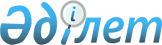 Қызылқоға аудандық мәслихатының 2009 жылғы 23 желтоқсандағы "2010-2012 жылдарға арналған аудандық бюджет туралы" № XVI-1 шешіміне өзгерістер мен толықтырулар енгізу туралыАтырау облысы Қызылқоға аудандық Мәслихатының 2010 жылғы 16 сәуірдегі № XVIII-2 шешімі. Әділет департаменті Қызылқоға ауданының әділет басқармасында 2010 жылғы 24 мамырда N 4-5-125 тіркелді.
      Қазақстан Республикасының 2008 жылғы 4 желтоқсандағы № 95 Бюджет кодексіне, Қазақстан Республикасының 2001 жылғы 23 қаңтардағы № 148 "Қазақстан Республикасындағы жергілікті мемлекеттік басқару және өзін-өзі басқару туралы" Заңының 6 бабы 1 тармағы 1 тармақшасына сәйкес және аудан әкімдігінің 2010 жылғы 14 сәуірдегі "2010-2012 жылдарға арналған бюджетке өзгерістер мен толықтырулар енгізу туралы" № 62 қаулысы мен ұсынысына сай, аудандық мәслихат ХVІІІ сессиясында ШЕШІМ ЕТТІ:
      1. 2009 жылғы 23 желтоқсандағы ХVІ-сессиясының "2010-2012 жылдарға арналған аудандық бюджет туралы" № ХVІ-1 шешіміне (2009 жылғы 23 желтоқсандағы ХVІ-сессиясының "2010-2012 жылдарға арналған аудандық бюджет туралы" № ХVІ-1 шешімі Қызылқоға аудандық әділет басқармасынан 2010 жылдың 25 қаңтарында 4-5-120 болып мемлекеттік тіркеуден өтіп, 2010 жылы 28 қаңтарда № 5 (460) Қызылқоға аудандық газетінде жарияланған; 2010 жылғы 5 ақпандағы ХVІІ-сессиясының "2009 жылғы 23 желтоқсандағы ХVІ-сессиясының "2010-2012 жылдарға арналған аудандық бюджет туралы" № ХVІ-1 шешіміне өзгерістер мен толықтырулар енгізу туралы" № ХVІІ-2 шешімі Қызылқоға аудандық әділет басқармасынан 2010 жылдың 12 наурызда 4-5-123 болып мемлекеттік тіркеуден өтті) өзгерістер мен толықтырулар енгізілсін:
      1-тармақта:
      1) кірістер - "2 968 718" саны "3 028 909" санымен алмастырылсын.
      салықтық түсімдер - "488 185" саны "494 976" санымен алмастырылсын.
      негізгі капиталды сатудан түсетін кiрiстер – "127 255" саны "19 300" санымен алмастырылсын.
      ресми трансферттердің түсімдері - "2 335 273" саны "2 496 628" санымен ауыстырылсын.
      2) шығындар - "2 968 718" саны "3 028 909" санымен алмастырылсын.
      6-тармақта: 5-тармақшада:
      "Ұлы Отан соғысының қатысушылары мен мүгедектерiне Ұлы Отан соғысындағы Жеңiстiң 65 жылдығына орай бiржолғы материалдық көмек төлеуге – "3300" саны "3346" санымен ауыстырылсын;
      6-тармақшада: "Ұлы Отан соғысының қатысушылары мен мүгедектерiне Ұлы Отан соғысындағы Жеңiстiң 65 жылдығына орай жол жүруiн қамтамасыз етуге – "338" саны "356" санымен ауыстырылсын;
      7-тармақшада: "ветеринария саласындағы жергiлiктi атқарушы органдардың бөлiмшелерiн ұстауға – "10228" саны "10583" санымен ауыстырылсын;
      келесі мазмұндағы 12-тармақшамен толықтырылсын:
      12) "Мектепке дейінгі білім беру ұйымдарында мемлекеттік білім беру тапсырыстарын жүзеге асыруға ("Балапан" бағдарламасы бойынша) – 4936,0 мың теңге";
      7-тармақта:
      1-тармақшада: "Мемлекеттік білім беру ұйымдарының үлгі штаттарын ұстауды қамтамасыз етуге – "70 967" саны "72 967" санымен ауыстырылсын;
      8-тармақта:
      келесі мазмұндағы 8 тармақшамен толықтырылсын:
      8) "Елді мекендерді жарықтандыру бағдарламасына – 10 000,0 мың теңге және көркейту бағдарламасына – 46 000,0 мың теңге;";
      2. № 1, 2 қосымшаларға сәйкес келесідей көлемде бекітілсін.
      3. Осы шешім 2010 жылдың 1 қаңтарынан бастап қолданысқа енгізіледі. 2010 жылға арналған бюджет Ауылдық (селолық) округтер әкімі аппараттары арқылы
қаржыландырылатын бюджеттік бағдарламаларды қаржыландыру
мөлшері
      (мың теңге)
      кестенің жалғасы
					© 2012. Қазақстан Республикасы Әділет министрлігінің «Қазақстан Республикасының Заңнама және құқықтық ақпарат институты» ШЖҚ РМК
				
      Аудандық мәслихаттың кезектен
тыс ХVІІІ сессиясының төрағасы

О. Жанықұлов

      Аудандық мәслихат хатшысы

Т. Бейсқали
Аудандық мәслихаттың
2010 жылғы 16 сәуірдегі
ХVІІІ-сессиясының № ХVІІІ-2
шешіміне 1 қосымша
Санат

 Сынып

 Сыныпша

 АТАУЫ
Санат

 Сынып

 Сыныпша

 АТАУЫ
Санат

 Сынып

 Сыныпша

 АТАУЫ
Санат

 Сынып

 Сыныпша

 АТАУЫ
Сомасы, мың теңге
І. КІРІСТЕР
3028909
1
Салықтық түсімдер
494976
01
Табыс салығы
69789
2
Жеке табыс салығы
69789
03
Әлеуметтiк салық
75395
1
Әлеуметтік салық
75395
04
Меншiкке салынатын салықтар
342935
1
Мүлiкке салынатын салықтар
328391
3
Жер салығы
1629
4
Көлiк құралдарына салынатын салық
12745
5
Бірыңғай жер салығы
170
05
Тауарларға, жұмыстарға және қызметтерге салынатын iшкi салықтар
5916
2
Акциздер
533
3
Табиғи және басқа да ресурстарды пайдаланғаны үшiн түсетiн түсiмдер
3700
4
Кәсiпкерлiк және кәсiби қызметтi жүргiзгенi үшiн алынатын алымдар
1683
08
Заңдық мәнді іс-әрекеттерді жасағаны және (немесе) оған уәкілеттігі бар мемлекеттік органдар немесе лауазымды адамдар құжаттар бергені үшін алынатын міндетті төлемдер
941
1
Мемлекеттік баж
941
2
Салықтық емес түсiмдер
4720
01
Мемлекеттік меншіктен түсетін кірістер
1500
5
Мемлекет меншігіндегі мүлікті жалға беруден түсетін кірістер
1500
02
Мемлекеттік бюджеттен қаржыландырылатын мемлекеттік мекемелердің тауарларды (жұмыстарды, қызметтерді) өткізуінен түсетін түсімдер
20
1
Мемлекеттік бюджеттен қаржыландырылатын мемлекеттік мекемелердің тауарларды (жұмыстарды, қызметтерді) өткізуінен түсетін түсімдер
20
04
Мемлекеттік бюджеттен қаржыландырылатын, сондай-ақ Қазақстан Республикасы Ұлттық Банкінің бюджетінен (шығыстар сметасынан) ұсталатын және қаржыландырылатын мемлекеттік мекемелер салатын айыппұлдар, өсімпұлдар, санкциялар, өндіріп алулар
1700
1
Мұнай секторы ұйымдарынан түсетін түсімдерді қоспағанда, мемлекеттік бюджеттен қаржыландырылатын, сондай-ақ Қазақстан Республикасы Ұлттық Банкінің бюджетінен (шығыстар сметасынан) ұсталатын және қаржыландырылатын мемлекеттік мекемелер салатын айыппұлдар, өсімпұлдар, санкциялар, өндіріп алулар
1700
06
Басқа да салықтық емес түсiмдер
1500
1
Басқа да салықтық емес түсiмдер
1500
3
Негізгі капиталды сатудан түсетін түсімдер
19300
03
Жердi және материалдық емес активтердi сату
19300
1
Жерді сату
19300
Кірістер жиыны
518996
4
Трансферттердің түсімдері
2496628
02
Мемлекеттiк басқарудың жоғары тұрған органдарынан түсетiн трансферттер
2496628
2
Облыстық бюджеттен түсетiн трансферттер
2496628
8
Бюджет қаражаты қалдықтарының қозғалысы
13285
01
Бюджет қаражаты қалдықтары
13285
1
Бюджет қаражатының бос қалдықтары
13285
Кіші функциональдық топ

 Бюджеттік бағдарламалар

 әкiмшiсi

 Бағдарлама

 АТАУЫ
Кіші функциональдық топ

 Бюджеттік бағдарламалар

 әкiмшiсi

 Бағдарлама

 АТАУЫ
Кіші функциональдық топ

 Бюджеттік бағдарламалар

 әкiмшiсi

 Бағдарлама

 АТАУЫ
Кіші функциональдық топ

 Бюджеттік бағдарламалар

 әкiмшiсi

 Бағдарлама

 АТАУЫ
Сомасы, мың теңге
2
3
4
6
7
ІІ. ШЫҒЫНДАР
3028909
Жалпы сипаттағы мемлекеттiк қызметтер
208741
1
Мемлекеттiк басқарудың жалпы функцияларын орындайтын өкiлдi, атқарушы және басқа органдар
189339
112
Аудан (облыстық маңызы бар қала) мәслихатының аппараты
12825
001
Аудан (облыстық маңызы бар қала) мәслихатының қызметін қамтамасыз ету жөніндегі қызметтер
12825
122
Аудан (облыстық маңызы бар қала) әкімінің аппараты
45597
001
Аудан (облыстық маңызы бар қала) әкімінің қызметін қамтамасыз ету жөніндегі қызметтер
45597
123
Қаладағы аудан, аудандық маңызы бар қала, кент, ауыл (село), ауылдық (селолық) округ әкімінің аппараты
130917
001
Қаладағы аудан, аудандық маңызы бар қаланың, кент, ауыл (село), ауылдық (селолық) округ әкімінің қызметін қамтамасыз ету жөніндегі қызметтер
129417
023
Мемлекеттік органдарды материалдық-техникалық жарақтандыру
1500
2
Қаржылық қызмет
8844
452
Ауданның (облыстық маңызы бар қаланың) қаржы бөлімі
8844
001
Аудандық бюджетті орындау және коммуналдық меншікті (областық манызы бар қала) саласындағы мемлекеттік саясатты іске асыру жөніндегі қызметтер
8374
003
Салық салу мақсатында мүлікті бағалауды жүргізу
250
019
Мемлекеттік органдарды материалдық-техникалық жарақтандыру
220
5
Жоспарлау және статистикалық қызмет
10558
453
Ауданның (облыстық маңызы бар қаланың) экономика және бюджеттік жоспарлау бөлімі
10558
001
Экономикалық саясатты, мемлекеттік жоспарлау жүйесін қалыптастыру және дамыту және ауданды (облыстық маңызы бар қаланы) басқару саласындағы мемлекеттік саясатты іске асыру жөніндегі қызметтер
10358
005
Мемлекеттік органдарды материалдық-техникалық жарақтандыру
200
Қорғаныс
1673
1
Әскери мұқтаждар
1673
122
Аудан (облыстық маңызы бар қала) әкімінің аппараты
1673
005
Жалпыға бірдей әскери міндетті атқару шеңберіндегі іс-шаралар
1673
Бiлiм беру
1528245
1
Мектепке дейiнгi тәрбие және оқыту
179390
123
Қаладағы аудан, аудандық маңызы бар қала, кент, ауыл (село), ауылдық (селолық) жерлерде балаларды мектепке дейін тегін алып баруды және кері алып келуді ұйымдастыру (селолық) округ әкімінің аппараты
179390
004
Мектепке дейінгі тәрбие ұйымдарын қолдау
179390
2
Бастауыш, негізгі орта және жалпы орта білім беру
1252878
123
Қаладағы аудан, аудандық маңызы бар қала, кент, ауыл (село), ауылдық (селолық) округ әкімінің аппараты
900
005
Ауылдық (селолық) жерлерде балаларды мектепке дейін тегін алып баруды және кері алып келуді ұйымдастыру
900
464
Ауданның (облыстық маңызы бар қаланың) білім бөлімі
1251978
003
Жалпы білім беру
1217556
006
Балалар мен жеткіншектерге қосымша білім беру
34422
9
Бiлiм беру саласындағы өзге де қызметтер
95977
464
Ауданның (облыстық маңызы бар қаланың) білім беру бөлімі
95977
001
Жергілікті деңгейде білім беру саласындағы мемлекеттік саясатты іске асыру жөніндегі қызметтер
26605
005
Ауданның (облыстық маңызы бар қаланың) мемлекеттік білім беру мекемелер үшін оқулықтар мен оқу-әдiстемелiк кешендерді сатып алу және жеткізу
17728
007
Аудандық (қалалық) ауқымдағы мектеп олимпиадаларын және мектептен тыс іс-шараларды өткiзу
917
011
Өңірлік жұмыспен қамту және кадрларды қайта даярлау стратегиясын іске асыру шеңберінде білім беру объектілерін күрделі, ағымды жөндеу
50727
Әлеуметтiк көмек және әлеуметтiк қамсыздандыру
232543
2
Әлеуметтiк көмек
214277
123
Қаладағы аудан, аудандық маңызы бар қала, кент, ауыл (село), ауылдық (селолық) округ әкімінің аппараты
4635
003
Мұқтаж азаматтарға үйінде әлеуметтік көмек көрсету
4635
451
Ауданның (облыстық маңызы бар қаланың) жұмыспен қамту және әлеуметтік бағдарламалар бөлімі
209642
002
Еңбекпен қамту бағдарламасы
80318
004
Ауылдық жерлерде тұратын денсаулық сақтау, білім беру, әлеуметтік қамтамасыз ету, мәдениет және спорт мамандарына отын сатып алуға Қазақстан Республикасының заңнамасына сәйкес әлеуметтік көмек көрсету
6550
005
Мемлекеттік атаулы әлеуметтік көмек
16740
006
Тұрғын үй көмегі
2300
007
Жергілікті өкілетті органдардың шешімі бойынша мұқтаж азаматтардың жекелеген топтарына әлеуметтік көмек
859
010
Үйден тәрбиеленіп оқытылатын мүгедек балаларды материалдық қамтамасыз ету
1447
016
18 жасқа дейіні балаларға мемлекеттік жәрдемақылар
54888
017
Мүгедектерді оңалту жеке бағдарламасына сәйкес, мұқтаж мүгедектерді міндетті гигиеналық құралдармен қамтамасыз етуге, және ымдау тілі мамандарының, жеке көмекшілердің қызмет көрсетуі
4613
019
Ұлы Отан соғысындағы Жеңістің 65 жылдығына Ұлы Отан соғысының қатысушылары мен мүгедектерінің жол жүруін қамтамасыз ету
356
020
Ұлы Отан соғысындағы Жеңістің 65 жылдығына Ұлы Отан соғысының қатысушылары мен мүгедектеріне біржолғы материалдық көмекті төлеу
7571
9
Әлеуметтiк көмек және әлеуметтiк қамтамасыз ету салаларындағы өзге де қызметтер
18266
451
Ауданның (облыстық маңызы бар қаланың) жұмыспен қамту және әлеуметтік бағдарламалар бөлімі
18266
001
Жергілікті деңгейде облыстың жұмыспен қамтуды қамтамасыз ету және үшін әлеуметтік бағдарламаларды іске асыру саласындағы мемлекеттік саясатты іске асыру жөніндегі қызметтер
16729
011
Жәрдемақыларды және басқа да әлеуметтік төлемдерді есептеу, төлеу мен жеткізу бойынша қызметтерге ақы төлеу
1537
Тұрғын үй-коммуналдық шаруашылық
781098
1
Тұрғын үй шаруашылығы
5285
458
Ауданның (облыстық маңызы бар қаланың) тұрғын үй-коммуналдық шаруашылық, жолаушылар көлігі және автомобиль жолдары бөлімі
5285
004
Азаматтардың жекелеген санаттарын тұрғын үймен қамтамасыз ету
5285
2
Коммуналдық шаруашылық
693077
458
Ауданның (облыстық маңызы бар қаланың) тұрғын үй-коммуналдық шаруашылығы, жолаушылар көлігі және автомобиль жолдары бөлімі
268000
012
Сумен жабдықтау және су бөлу жүйесінің қызмет етуі
268000
467
Ауданның (облыстық маңызы бар қаланың) құрылыс бөлімі
425077
005
Коммуналдық меншік объектілерін дамыту
110369
006
Сумен жабдықтау жүйесін дамыту
314708
3
Елді-мекендерді көркейту
82736
123
Қаладағы аудан, аудандық маңызы бар қала, кент, ауыл (село), ауылдық (селолық) округ әкімінің аппараты
56736
008
Елді мекендерде көшелерді жарықтандыру
23335
009
Елді мекендердің санитариясын қамтамасыз ету
4508
011
Елді мекендерді абаттандыру мен көгалдандыру
28893
467
Ауданның (облыстық маңызы бар қаланың) құрылыс бөлімі
26000
007
Қаланы және елді мекендерді көркейтуді дамыту
26000
Мәдениет, спорт, туризм және ақпараттық кеңістiк
124624
1
Мәдениет саласындағы қызмет
69588
123
Қаладағы аудан, аудандық маңызы бар қала, кент, ауыл (село), ауылдық (селолық) округ әкімінің аппараты
64262
006
Жергілікті деңгейде мәдени-демалыс жұмыстарын қолдау
64262
455
Ауданның (облыстық маңызы бар қаланың) мәдениет және тілдерді дамыту бөлімі
5326
003
Мәдени-демалыс жұмысын қолдау
5326
2
Спорт
2485
465
Ауданның (облыстық маңызы бар қаланың) дене шынықтыру және спорт бөлімі
2485
006
Аудандық (облыстық маңызы бар қалалық) деңгейде спорттық жарыстар өткiзу
1285
007
Әртүрлi спорт түрлерi бойынша аудан (облыстық маңызы бар қала) құрама командаларының мүшелерiн дайындау және олардың облыстық спорт жарыстарына қатысуы
1200
3
Ақпараттық кеңiстiк
31817
455
Ауданның (облыстық маңызы бар қаланың) мәдениет және тілдерді дамыту бөлімі
29817
006
Аудандық (қалалық) кiтапханалардың жұмыс iстеуi
29817
456
Ауданның (облыстық маңызы бар қаланың) ішкі саясат бөлімі
2000
005
Телерадиохабарлары арқылы мемлекеттік ақпараттық саясат жүргізу
2000
9
Мәдениет, спорт, туризм және ақпараттық кеңiстiктi ұйымдастыру жөнiндегi өзге де қызметтер
20734
455
Ауданның (облыстық маңызы бар қаланың) мәдениет және тілдерді дамыту бөлімі
7490
001
Жергілікті деңгейде тілдерді және мәдениетті дамыту саласындағы мемлекеттік саясатты іске асыру жөніндегі қызметтер
7490
456
Ауданның (облыстық маңызы бар қаланың) ішкі саясат бөлімі
5757
001
Жергілікті деңгейде аппарат, мемлекеттілікті нығайту және азаматтардың әлеуметтік сенімділігін қалыптастыруда мемлекеттік саясатты іске асыру жөніндегі қызметтер
5757
465
Ауданның (облыстық маңызы бар қаланың) дене шынықтыру және спорт бөлімі
7487
001
Жергілікті деңгейде мәдениет және тілдерді дамыту саласындағы мемлекеттік саясатты іске асыру жөніндегі қызметтер
7487
Ауыл, су, орман, балық шаруашылығы, ерекше қорғалатын табиғи аумақтар, қоршаған ортаны және жануарлар дүниесін қорғау, жер қатынастары
54167
1
Ауыл шаруашылығы
13441
453
Ауданның (облыстық маңызы бар қаланың) экономика және бюджеттік жоспарлау бөлімі
1260
099
Республикалық бюджеттен берілетін нысаналы трансферттер есебінен ауылдық елді мекендер саласының мамандарын әлеуметтік қолдау шараларын іске асыру
1260
462
Ауданның (облыстық маңызы бар қаланың) ауыл шаруашылығы бөлімі
7960
001
Жергілікте деңгейде ауыл шаруашылығы саласындағы мемлекеттік саясатты іске асыру жөніндегі қызметтер 
7960
473
Ауданның (облыстық маңызы бар қаланың) ветеринария бөлімі
4221
001
Жергілікті деңгейде ветеринария саласындағы мемлекеттік саясатты іске асыру жөніндегі қызметтер
4031
004
Мемлекеттік органдарды материалдық-техникалық жарақтандыру
190
6
Жер қатынастары
6005
463
Ауданның (облыстық маңызы бар қаланың) жер қатынастары бөлімі
6005
001
Аудан (облыстық маңызы бар қала) аумағында жер қатынастарын реттеу саласындағы мемлекеттік саясатты іске асыру жөніндегі қызметтер
6005
9
Ауыл, су, орман, балық шаруашылығы және қоршаған ортаны қорғау мен жер қатынастары саласындағы өзге де қызметтер
34721
473
Ауданның (облыстық маңызы бар қаланың) ветеринария бөлімі
34721
011
Эпизоотияға қарсы іс-шаралар жүргізу
34721
Өнеркәсіп, сәулет, қала құрылысы және құрылыс қызметі
11108
2
Сәулет, қала құрылысы және құрылыс қызметі
11108
467
Ауданның (облыстық маңызы бар қаланың) құрылыс бөлімі
5693
001
Құрылыс, сәулет және қала құрылысы бөлімінің қызметін қамтамасыз ету жөніндегі қызметтер
5693
468
Ауданның (облыстық маңызы бар қаланың) сәулет және қала құрылысы бөлімі
5415
001
Жергілікті деңгейде сәулет және қала құрылысы саласындағы мемлекеттік саясатты іске асыру жөніндегі қызметтер
5415
Басқалар
12791
9
Басқалар
12791
452
Ауданның (облыстық маңызы бар қаланың) қаржы бөлімі
8000
012
Ауданның (облыстық маңызы бар қаланың) жергілікті атқарушы органының резерві
8000
458
Ауданның (облыстық маңызы бар қаланың) тұрғын үй-коммуналдық шаруашылық, жолаушылар көлігі және автомобиль жолдары бөлімі
4791
001
Жергілікті деңгейде тұрғын үй-коммуналдық шаруашылығы, жолаушылар көлігі және автомобиль жолдары саласындағы мемлекеттік саясатты іске асыру жөніндегі қызметтер
4791
Трансферттер
73919
1
Трансферттер
73919
452
Ауданның (облыстық маңызы бар қаланың) қаржы бөлімі
73919
020
Бюджет саласындағы еңбекақы төлеу қорының өзгеруіне байланысты жоғары тұрған бюджеттерге берілетін ағымдағы нысаналы трансферттер
73919
Ауыл, су, орман, балық шаруашылығы, ерекше қорғалатын табиғи аумақтар, қоршаған ортаны және жануарлар дүниесін қорғау, жер қатынастары
8923
1
Ауыл шаруашылығы
8923
453
Ауданның (облыстық маңызы бар қаланың) экономика және бюджеттік жоспарлау бөлімі
8923
006
Ауылдық елді мекендердің әлеуметтік саласының мамандарын әлеуметтік қолдау шараларын іске асыру үшін бюджеттік кредиттер
8923
Санаты

 Сыныбы

 Кіші сыныбы

 Атауы
Санаты

 Сыныбы

 Кіші сыныбы

 Атауы
Санаты

 Сыныбы

 Кіші сыныбы

 Атауы
Санаты

 Сыныбы

 Кіші сыныбы

 Атауы
Сомасы, мың теңге
Бюджеттік кредиттерді өтеу
0
5
Бюджеттік кредиттерді өтеу
0
01
Бюджеттік кредиттерді өтеу
0
1
Мемлекеттік бюджеттен берілген бюджеттік кредиттерді өтеу
0
Функционалдық топ

 Кіші функционалдық топ

 Бюджеттік бағдарламалардың

 әкiмшiсi

 Бағдарлама

 Атауы
Функционалдық топ

 Кіші функционалдық топ

 Бюджеттік бағдарламалардың

 әкiмшiсi

 Бағдарлама

 Атауы
Функционалдық топ

 Кіші функционалдық топ

 Бюджеттік бағдарламалардың

 әкiмшiсi

 Бағдарлама

 Атауы
Функционалдық топ

 Кіші функционалдық топ

 Бюджеттік бағдарламалардың

 әкiмшiсi

 Бағдарлама

 Атауы
Функционалдық топ

 Кіші функционалдық топ

 Бюджеттік бағдарламалардың

 әкiмшiсi

 Бағдарлама

 Атауы
Сомасы, мың теңге
IV. Қаржы активтерімен жасалатын операциялар бойынша сальдо
0
Қаржы активтерін сатып алу
0
13
Басқалар
0
9
Басқалар
0
452
Ауданның (облыстық маңызы бар қаланың) қаржы бөлімі
0
005
Заңды тұлғалардың жарғылық капиталын қалыптастыру немесе ұлғайту
0
Санаты

 Сыныбы

 Кіші сыныбы

 Атауы
Санаты

 Сыныбы

 Кіші сыныбы

 Атауы
Санаты

 Сыныбы

 Кіші сыныбы

 Атауы
Санаты

 Сыныбы

 Кіші сыныбы

 Атауы
Сомасы, мың теңге
Мемлекеттің қаржы активтерін сатудан түсетін түсімдер
0
6
Мемлекеттің қаржы активтерін сатудан түсетін түсімдер
0
01
Мемлекеттің қаржы активтерін сатудан түсетін түсімдер
0
1
Қаржы активтерін ел ішінде сатудан түсетін түсімдер
0
Санаты

 Сыныбы

 Кіші сыныбы

 Атауы
Санаты

 Сыныбы

 Кіші сыныбы

 Атауы
Санаты

 Сыныбы

 Кіші сыныбы

 Атауы
Санаты

 Сыныбы

 Кіші сыныбы

 Атауы
Сомасы, мың теңге
V. Бюджет тапшылығы (профициті)
-8 923
VI. Бюджет тапшылығын қаржыландыру (профицитін пайдалану)
8 923
Қарыздар түсімі
8 923
7
Қарыздар түсімі
8 923
01
Мемлекеттік ішкі қарыздар
8 923
2
Қарыз алу келісім-шарттары
8923
Функционалдық топ

 Кіші функционалдық топ

 Бюджеттік бағдарламалардың

 әкiмшiсi

 Бағдарлама

 Атауы
Функционалдық топ

 Кіші функционалдық топ

 Бюджеттік бағдарламалардың

 әкiмшiсi

 Бағдарлама

 Атауы
Функционалдық топ

 Кіші функционалдық топ

 Бюджеттік бағдарламалардың

 әкiмшiсi

 Бағдарлама

 Атауы
Функционалдық топ

 Кіші функционалдық топ

 Бюджеттік бағдарламалардың

 әкiмшiсi

 Бағдарлама

 Атауы
Функционалдық топ

 Кіші функционалдық топ

 Бюджеттік бағдарламалардың

 әкiмшiсi

 Бағдарлама

 Атауы
Сомасы, мың теңге
Қарыздарды өтеу
0
16
Қарыздарды өтеу
0
1
Қарыздарды өтеу
0
452
Ауданның (облыстық маңызы бар қаланың) қаржы бөлімі
0
009
Жергілікті атқарушы органның борышын өтеу
0
Санаты

 Сыныбы

 Кіші сыныбы

 Атауы
Санаты

 Сыныбы

 Кіші сыныбы

 Атауы
Санаты

 Сыныбы

 Кіші сыныбы

 Атауы
Санаты

 Сыныбы

 Кіші сыныбы

 Атауы
Сомасы, мың теңге
Бюджет қаражаты қалдықтарының қозғалысы
0
8
Бюджет қаражаты қалдықтарының қозғалысы
0
01
Бюджет қаражаты қалдықтары
0
1
Бюджет қаражатының бос қалдықтары
0Аудандық мәслихаттың 2010 жылғы
16 сәуірдегі кезектен тыс
ХVІІІ-сессиясының № ХVІІІ
шешіміне 2–қосымша
Бюджеттік бағдарлама коды Бюджеттік бағдарламалар атауы
Бюджеттік бағдарлама коды Бюджеттік бағдарламалар атауы
Ауылдық (селолық) округтердің атауы
Ауылдық (селолық) округтердің атауы
Ауылдық (селолық) округтердің атауы
Ауылдық (селолық) округтердің атауы
Ауылдық (селолық) округтердің атауы
Ауылдық (селолық) округтердің атауы
Ауылдық (селолық) округтердің атауы
Бюджеттік бағдарлама коды Бюджеттік бағдарламалар атауы
Бюджеттік бағдарлама коды Бюджеттік бағдарламалар атауы
Қызылқоға
Жамбыл
Тасшағыл
Көздіғара 
Ойыл
Жангелдин
Миялы
001
Қаладағы ауданның, аудандық маңызы бар қаланың, кенттің, ауылдың (селоның), ауылдық (селолық) округтің әкімі аппаратының қызметін қамтамасыз ету
761
246
415
423
356
346
1299
004
Мектепке дейінгі тәрбие ұйымдарының қызметін қамтамасыз ету
504
378
300
358
580
442
1540
005
Ауылдық (селолық) жерлерде балаларды мектепке дейін тегін алып баруды және кері алып келуді ұйымдастыру
Ауылдық (селолық) жерлерде балаларды мектепке дейін тегін алып баруды және кері алып келуді ұйымдастыру
Ауылдық (селолық) жерлерде балаларды мектепке дейін тегін алып баруды және кері алып келуді ұйымдастыру
Ауылдық (селолық) жерлерде балаларды мектепке дейін тегін алып баруды және кері алып келуді ұйымдастыру
Ауылдық (селолық) жерлерде балаларды мектепке дейін тегін алып баруды және кері алып келуді ұйымдастыру
Ауылдық (селолық) жерлерде балаларды мектепке дейін тегін алып баруды және кері алып келуді ұйымдастыру
Ауылдық (селолық) жерлерде балаларды мектепке дейін тегін алып баруды және кері алып келуді ұйымдастыру
Ауылдық (селолық) жерлерде балаларды мектепке дейін тегін алып баруды және кері алып келуді ұйымдастыру
003
Мұқтаж азаматтарға үйінде әлеуметтік көмеккөрсету
14
17
17
0
17
17
41
008
Елді мекендерде көшелерді жарықтандыру
Елді мекендерде көшелерді жарықтандыру
2000
009
Елді мекендердің санитариясын қамтамасыз ету
Елді мекендердің санитариясын қамтамасыз ету
Елді мекендердің санитариясын қамтамасыз ету
011
Елді мекендерді абаттандыру мен көгалдандыру
Елді мекендерді абаттандыру мен көгалдандыру
Елді мекендерді абаттандыру мен көгалдандыру
160
-4737
006
Мәдениет ұйымдарының қызметін қамтамасыз ету
110
161
56
180
164
146
642
023
Мемлекеттік органдарды материалдық- техникалық жарақтандыру
Мемлекеттік органдарды материалдық- техникалық жарақтандыру
Мемлекеттік органдарды материалдық- техникалық жарақтандыру
Мемлекеттік органдарды материалдық- техникалық жарақтандыру
Жинағы:
1389
802
788
1121
1117
951
785
Бюджеттік бағдарлама коды

 Бюджеттік бағдарламалар атауы
Бюджеттік бағдарлама коды

 Бюджеттік бағдарламалар атауы
Ауылдық (селолық) округтердің атауы
Ауылдық (селолық) округтердің атауы
Ауылдық (селолық) округтердің атауы
Ауылдық (селолық) округтердің атауы
Бюджеттік бағдарлама коды

 Бюджеттік бағдарламалар атауы
Бюджеттік бағдарлама коды

 Бюджеттік бағдарламалар атауы
Сағыз
Мұқыр
Тайсойған
Барлығы
001
Қаладағы ауданның, аудандық маңызы бар қаланың, кенттің, ауылдың (селоның), ауылдық (селолық) округтің әкімі аппаратының қызметін қамтамасыз ету
498
593
354
5291
004
Мектепке дейінгі тәрбие ұйымдарының қызметін қамтамасыз ету
1600
593
0
6295
005
Ауылдық (селолық) жерлерде балаларды мектепке дейін тегін алып баруды және кері алып келуді ұйымдастыру
0
0
0
003
Мұқтаж азаматтарға үйінде әлеуметтік көмек көрсету
50
36
0
209
008
Елді мекендерде көшелерді жарықтандыру
8000
10000
10000
10000
009
Елді мекендердің санитариясын қамтамасыз ету
250
250
250
250
011
Елді мекендерді абаттандыру мен көгалдандыру
20000
15423
15423
15423
006
Мәдениет ұйымдарының қызметін қамтамасыз ету
429
92
85
2065
023
Мемлекеттік органдарды материалдық-техникалық жарақтандыру
0
0
0
Жинағы:
30827
1314
439
39533